EDITAL Nº 01/2016 – GEOPROF/UFRNSeleção para o Mestrado Profissional em Geografia da UFRNLISTA DE CANDIDATOS COM INSCRIÇÃO DEFERIDA  RETIFICAÇÃO EM 28/04/2016 Natal , 28 de abril de 2016.Profª. Drª. Ione Rodrigues Diniz MoraisPresidente da Comissão de Seleção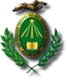 UNIVERSIDADE FEDERAL DO RIO GRANDE DO NORTECENTRO DE CIÊNCIAS HUMANAS, LETRAS E ARTES - CCHLACENTRO DE ENSINO SUPERIOR DO SERIDÓ - CERESPROGRAMA DE PÓS-GRADUAÇÃO EM GEOGRAFIA – MESTRADO PROFISSIONAL NºINSCRIÇÃONOME DO CANDIDATO0184004ADRIANA MARIA PEREIRA DE ANDRADE  0283959ANDRESSA CARLA NÓBREGA DE AZEVEDO   0383427ANDREZA CARLA RODRIGUES DANTAS0484017ANTONIO MARCOS GOMES DA SILVA0583984AUGUSTO SÉRGIO BEZERRA DE OLIVEIRA0683991AURINÉIA CÂNDIDA DOS SANTOS0784024BRUNO BATISTA FREIRE0883936CARLOS ANDRÉ ALVES PEREIRA SOUSA  0983979CHRISTIANE FERNANDES DOS SANTOS1083988CLAUDIANOR DANTAS BENTO1184001DEVID WALLAS DE SOUSA BORGES1284000DEYVSON BARRETO SIMÕES DA SILVA1383531ÉLDER MORAIS FARIAS1484002FRANCISCO CANINDÉ DE ASSUNÇÃO1583986FRANCISCO DAS CHAGAS NASCIMENTO FERREIRA1683925FRANCISCO HERMÍNIO RAMALHO DE ARAÚJO1784015FRANCISCO LEU DOS SANTOS PINTO1883974FRANCISCO SANDRO MIRANDA1983968GILBERTO IVENS DE ARAÚJO TAVARES2083957GLEDSON AMORIM LEAL2183987HERISSON DE OLIVEIRA BEZERRA2283419IAN BRUNO MENDONÇA TAQUARY2383992ILIANE DA SILVA BARBOSA24JEMIMA SILVESTRE DA SILVA2583999JOACILEIDE BEZERRA DE SOUSA2683982JOÃO FILHO DE QUEIROS2783982JOARIA DE ARAUJO VIEIRA2883983JOSE ALVES CALADO NETO2984006JOSÉ GILBERTO OLIMPIO BEZERRA JÚNIOR3083975JOSE JADSON DOS SANTOS SILVA3183971JOSÉ LEOMARQUES VIEIRA DE MEDEIROS3283993JOSÉ RENATO PEREIRA BRASIL3383996JULIANA CHERVINSKI3484021JÚLIO ROGÉRIO ROCHA3584007LEYLIANY NASCIMENTO SILVA3683952LÍVIA MARIA FRANCO DAS CHAGAS FERREIRA  3784027MABELY CARLOS DA SILVA CURVELO  3884010MAGNO ELIAS DE SOUZA GUIMARAES3984028MARIA DA CONCEIÇÃO DA PAZ SILVA4083995MARIA DAS DORES EMÍDIO DA SILVA4183945MARIA DE LOURDES DA SILVA4283972MARIA DO SOCORRO RODRIGUES GUIMARÃES FRANÇA CÂMARA4383980MARIA LUIZA MIRANDA DE QUEIROZ4483981MOISÉS GOMES ADVÍNCULA JÚNIOR4583942NIELLINGTON JOSE ALVES4684030POLIANA MARIANO DE ARAÚJO4784029RAIMUNDO GUILHERME DE LIMA4883964RAMON FABRICIO DA SILVA COSTA4982599RICARDO DE OLIVEIRA GOMES5083958RITA DE CÁSSIA DANTAS DE OLIVEIRA5184018RODOLFO BOSCOLO RODRIGUES DA SILVA5283990ROSA MARIA DIAS VALE5384012ROSEANE DOS SANTOS MEDEIROS5484019ROSEANE RICHELE DE MEDEIROS5583917TÂNIA AUGUSTA ALVES DOS DANTOS5684016VALDEMAR PEREIRA DA SILVA5783965WLADEMIR DE OLIVEIRA FILHO